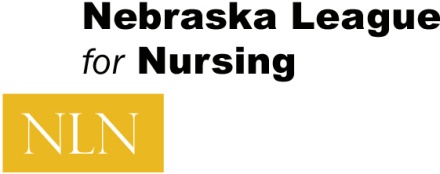 2015 NeLN MembershipIt’s time to join the Nebraska League for Nursing.Membership Application/RenewalNAME: 	(If you are renewing member only complete the following if there are changes.)ADDRESS:	CITY, STATE, ZIP:	TELEPHONE: (H/C)	(W)	E-MAIL:	POSITION: 	AFFILIATION/EMPLOYER: 	Dues: $30 for 1 year membership 	 $50 for 2 year membership	 $75 for 3 year membership----------------------------------------------------------------------------------------------------Please enclose check made out to NeLN to:Nebraska League for NursingAttn: Kassie McKenny, Treasurer101 South 42nd Street Omaha, Ne 68131-2739 NeLN Membership entitles members to the Nebraska Constituent League benefits only. Membership does not include National League for Nursing member privileges.